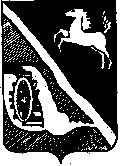 Дума Шегарского районаТомской областиРЕШЕНИЕс. Мельниково 21.09.2021г.                                                                                        № 116  Об утверждении Положения о Муниципальном казенном учреждении «Контрольно-счетный орган муниципального образования «Шегарский район» В соответствии с Бюджетным кодексом Российской Федерации, Федеральным законом от 06.10.2003 № 131-ФЗ «Об общих принципах организации местного самоуправления в Российской Федерации», Федеральным Законом от 07.02.2011 № 6-ФЗ «Об общих принципах организации и деятельности контрольно-счетных органов субъектов Российской Федерации и муниципальных образований», Федеральным Законом от 05.04.2013 № 44-ФЗ «О контрактной системе в сфере закупок товаров, работ, услуг для обеспечения государственных и муниципальных нужд», другими федеральными законами и иными нормативными правовыми актами Российской Федерации, Томской области, статьей 301 Устава муниципального образования «Шегарский район», в целях приведения в соответствие с действующим законодательством муниципальных правовых актов Думы Шегарского района, ДУМА ШЕГАРСКОГО РАЙОНА РЕШИЛА:          1.Наделить контрольно – счетный орган муниципального образования «Шегарский район» правами юридического лица. 2.Утвердить Положение о Муниципальном казенном учреждении «Контрольно-счетный орган муниципального образования  «Шегарский район» согласно приложению.3. Признать утратившими силу решения Думы Шегарского района:- от 18.10.2011 № 79 «Об утверждении Положения о Контрольно-счетном органе муниципального образования «Шегарский район»;- от 11.02.2014 № 282 «О внесении изменений в Положение о Контрольно-счетном органе муниципального образования «Шегарский район»;          - от 13.05.2014 № 309 «О внесении изменений в Положение о Контрольно–  счетном органе муниципального образования «Шегарский район», утвержденное решением Думы Шегарского района от 18.10.2011 № 79»; - от 14.02.2017 № 153 «О внесении изменения в решение Думы Шегарского района от 18.10.2011 года № 79 «Об утверждении положения о Контрольно-счетном органе муниципального образования «Шегарский район»;          - от 19.06.2018  №285 «О внесении дополнений в Положение о контрольно – счетном органе муниципального образования «Шегарский район»;          - от 19.02.2019 №337 «О внесении изменений в Положение о Контрольно–  счетном органе муниципального образования «Шегарский район», утвержденное решением Думы Шегарского района от 18.10.2011 № 79»;          -  от 19.03.2019 № 354 «О внесении изменений в Положение о Контрольно-счетном органе муниципального образования «Шегарский район»;- от 23.06.2020 №470 «О внесении изменения в решение Думы Шегарского района от 18.10.2011 № 79 «Об утверждении положения о Контрольно-счетном органе муниципального образования «Шегарский район».4. Настоящее решение опубликовать в  газете «Шегарский вестник» и разместить в сети Интернет на официальном сайте «Шегарского района».5. Решение вступает в силу с момента его официального опубликования.Председатель Думы Шегарского района                                    Л.И. НистерюкГлава Шегарского района                                                            А.К. МихкельсонПОЛОЖЕНИЕО МУНИЦИПАЛЬНОМ КАЗЕННОМ УЧРЕЖДЕНИИ «КОНТРОЛЬНО-СЧЕТНЫЙ ОРГАН МУНИЦИПАЛЬНОГО ОБРАЗОВАНИЯ «ШЕГАРСКИЙ РАЙОН»         Настоящее Положение разработано в соответствии с Бюджетным кодексом Российской Федерации, Федеральным законом от 06.10.2003 № 131-ФЗ «Об общих принципах организации местного самоуправления в Российской Федерации», Федеральным Законом от 07.02.2011 № 6-ФЗ «Об общих принципах организации и деятельности контрольно-счетных органов субъектов Российской Федерации и муниципальных образований», другими федеральными законами и иными нормативными правовыми актами Российской Федерации, Томской области, статьей 301 Устава муниципального образования «Шегарский район» и определяет правовое положение и порядок деятельности Контрольно-счетного органа Шегарского района.Глава 1. ОБЩИЕ ПОЛОЖЕНИЯСтатья 1. Статус Контрольно-счетного органа 1. Контрольно-счетный орган Шегарского района (далее – Контрольно-счетный орган) - постоянно действующий орган внешнего муниципального финансового контроля, образуемый Думой Шегарского района и ей подотчетен.2. Контрольно-счетный орган обладает организационной и функциональной независимостью и осуществляет свою деятельность самостоятельно.3. Деятельность Контрольно-счетного органа не может быть приостановлена, в том числе в связи с досрочным прекращением полномочий Думы Шегарского района.4. Контрольно-счетный орган является органом местного самоуправления, имеет гербовую печать и бланки со своим наименованием и изображением герба муниципального образования «Шегарский район».5. Контрольно-счетный орган является юридическим лицом – казенным учреждением, имеет лицевой счет в Управлении Финансов Администрации Шегарского района. Полное наименование: Муниципальное казенное учреждение «Контрольно-счетный орган муниципального образования «Шегарский район».Краткое наименование: Контрольно-счетный орган Шегарского района.Юридический адрес: 636130, Россия, Томская область, Шегарский район, с. Мельниково, ул. Калинина, 51. Фактический адрес: 636130, Россия, Томская область, Шегарский район, с. Мельниково, ул. Калинина, 51. 6. Контрольно-счетный орган обладает правом правотворческой инициативы по вопросам своей деятельности. 7. Контрольно-счетный орган может учреждать ведомственные награды и знаки отличия, утверждать положения об этих наградах и знаках, их описания и рисунки, порядок награждения.8. Контрольно-счетный орган муниципального района осуществляет полномочия контрольно-счетного органа поселения по осуществлению внешнего финансового контроля в случае заключения представительными органами поселений, входящих в состав муниципального района, соглашения с Думой Шегарского района о передаче таких полномочий.Статья 2. Принципы деятельности Контрольно-счетного органаДеятельность Контрольно-счетного органа основывается на принципах законности, объективности, эффективности, независимости, открытости и гласности.Статья 3. Полномочия Контрольно-счетного органа1. Контрольно-счетный орган осуществляет следующие основные полномочия:1) организация и осуществление контроля за законностью и эффективностью использования средств бюджета муниципального образования «Шегарский район», а также иных средств в случаях, предусмотренных законодательством Российской Федерации;2) экспертиза проектов бюджета муниципального образования «Шегарский район», проверка и анализ обоснованности его показателей;3) внешняя проверка годового отчета об исполнении бюджета муниципального образования «Шегарский район»;4) проведение аудита в сфере закупок товаров, работ и услуг в соответствии с Федеральным законом от 5 апреля 2013 года N 44-ФЗ "О контрактной системе в сфере закупок товаров, работ, услуг для обеспечения государственных и муниципальных нужд";5) оценка эффективности формирования муниципальной собственности, управления и распоряжения такой собственностью и контроль за соблюдением установленного порядка формирования такой собственности, управления и распоряжения такой собственностью (включая исключительные права на результаты интеллектуальной деятельности);6) оценка эффективности предоставления налоговых и иных льгот и преимуществ, бюджетных кредитов за счет средств бюджета муниципального образования «Шегарский район», а также оценка законности предоставления муниципальных гарантий и поручительств или обеспечения исполнения обязательств другими способами по сделкам, совершаемым юридическими лицами и индивидуальными предпринимателями за счет средств бюджета муниципального образования «Шегарский район» и имущества, находящегося в муниципальной собственности;7) экспертиза проектов муниципальных правовых актов в части, касающейся расходных обязательств бюджета муниципального образования «Шегарский район», экспертиза проектов муниципальных правовых актов, приводящих к изменению доходов бюджета муниципального образования «Шегарский район», а также муниципальных программ (проектов муниципальных программ);8) анализ и мониторинг бюджетного процесса в муниципальном образовании «Шегарский район», в том числе подготовка предложений по устранению выявленных отклонений в бюджетном процессе и совершенствованию бюджетного законодательства Российской Федерации;9) проведение оперативного анализа исполнения и контроля за организацией исполнения бюджета муниципального образования «Шегарский район» в текущем финансовом году, ежеквартальное представление информации о ходе исполнения бюджета муниципального образования «Шегарский район», о результатах проведенных контрольных и экспертно-аналитических мероприятий в Думу Шегарского района и Главе муниципального образования «Шегарский район»;10) осуществление контроля за состоянием муниципального внутреннего и внешнего долга;11) оценка реализуемости, рисков и результатов достижения целей социально-экономического развития муниципального образования «Шегарский район», предусмотренных документами стратегического планирования муниципального образования, в пределах компетенции контрольно-счетного органа;12) участие в пределах полномочий в мероприятиях, направленных на противодействие коррупции;13) иные полномочия в сфере внешнего муниципального финансового контроля, установленные федеральными законами, законами субъекта Российской Федерации, Уставом муниципального образования «Шегарский район» и нормативными правовыми актами Думы Шегарского района.2. Внешний муниципальный финансовый контроль осуществляется Контрольно-счетным органом в отношении:1) органов местного самоуправления и муниципальных органов, муниципальных учреждений и унитарных предприятий муниципального образования «Шегарский район», а также иных организаций, если они используют имущество, находящееся в муниципальной собственности муниципального образования «Шегарский район»;2) в отношении иных лиц в случаях, предусмотренных Бюджетным кодексом Российской Федерации и другими федеральными законами.Глава 2. СОСТАВ И СТРУКТУРА КОНТРОЛЬНО-СЧЕТНОГО ОРГАНАСтатья 4. Состав и структура Контрольно-счетного органа1. Контрольно-счетный орган образуется в составе председателя, аудиторов и аппарата Контрольно-счетного органа.2. Председатель и аудиторы Контрольно-счетного органа замещают муниципальные должности.Правовой статус лиц, замещающих должности председателя и аудиторов Контрольно-счетного органа, их права, обязанности и ответственность определяются в соответствии с Федеральным Законом от 07.02.2011 № 6-ФЗ «Об общих принципах организации и деятельности контрольно-счетных органов субъектов Российской Федерации и муниципальных образований», Законом Томской области от 09.10.2007 № 223-ОЗ «О муниципальных должностях в Томской области», Законом Томской области от 06.05.2009 № 68-ОЗ «О гарантиях деятельности депутатов представительных органов муниципальных образований, выборных должностных лиц местного самоуправления, лиц, замещающих муниципальные должности, в Томской области», Уставом муниципального образования «Шегарский район» и настоящим Положением.3. Срок полномочий председателя и аудиторов Контрольно-счетного органа составляет 5 лет. 4. В состав аппарата Контрольно-счетного органа входят и иные штатные работники. 5. Штатная численность Контрольно-счетного органа определяется решение Думы Шегарского района по представлению председателя Контрольно-счетного органа с учетом необходимости выполнения возложенных законодательством полномочий, обеспечения организационной и функциональной независимости Контрольно-счетного органа.6. Структура и штатное расписание Контрольно-счетного органа утверждаются председателем Контрольно-счетного органа, исходя из возложенных на Контрольно-счетный орган полномочий.Статья 5. Порядок назначения на должность председателя и аудиторов Контрольно-счетного органа1. Председатель и аудиторы Контрольно-счетного органа назначаются на должность Думой Шегарского района.2. Предложения о кандидатурах на должность председателя Контрольно-счетного органа вносятся в Думу Шегарского района:- Председателем Думы Шегарского района;- депутатами Думы Шегарского района - не менее одной трети от установленного числа депутатов Думы Шегарского района;- Главой Шегарского района.3. Кандидатуры на должность председателя Контрольно-счетного органа представляются в Думу Шегарского района субъектами, перечисленными в части 2 настоящей статьи, не позднее, чем за два месяца до истечения срока полномочий действующего председателя Контрольно-счетного органа. По истечении срока полномочий председателя Контрольно-счетного органа он продолжает исполнять свои полномочия до дня назначения Думой Шегарского района нового председателя Контрольно-счетного органа.  В случае досрочного освобождения от должности председателя Контрольно-счетного органа по основаниям, предусмотренным частью 5 статьи 8 Федерального закона от 07.02.2011 № 6-ФЗ «Об общих принципах организации и деятельности контрольно-счетных органов субъектов Российской Федерации и муниципальных образований» и статьей 9 настоящего положения, кандидатуры на должность председателя Контрольно-счетного органа, представляются в Думу Шегарского района субъектами, перечисленными в части 2 настоящей статьи, в месячный срок с даты, указанной в соответствующем решении Думы Шегарского района об освобождении. 4. Предложения о кандидатурах на должности аудиторов Контрольно-счетного органа вносятся в Думу Шегарского района председателем Контрольно-счетного органа в трехмесячный срок со дня его назначения на должность. По истечении срока полномочий аудиторов Контрольно-счетного органа они продолжают исполнять свои полномочия до дня назначения Думой Шегарского района новых аудиторов Контрольно-счетного органа.В случае досрочного освобождения от должности аудитора Контрольно-счетного органа по основаниям, предусмотренным частью 5 статьи 8 Федерального закона от 07.02.2011 № 6-ФЗ «Об общих принципах организации и деятельности контрольно-счетных органов субъектов Российской Федерации и муниципальных образований» и статьей 9 настоящего положения, кандидатура на должность аудитора Контрольно-счетного органа вносится в Думу Шегарского района председателем Контрольно-счетного органа, в месячный срок с даты, указанной в соответствующем решении Думы Шегарского района об освобождении. Статья 6. Порядок рассмотрения кандидатур на должности председателя и аудиторов Контрольно-счетного органа1. Рассмотрение вопроса о назначении на должность председателя Контрольно-счетного органа начинается с представления Председателем Думы Шегарского района кандидатур(ы) на должность председателя Контрольно-счетного органа, рассмотрения документов, представленных кандидатами(ом) на соответствие их квалификационным требованиям в соответствии со статьей 7 настоящего положения. 2. Очередность вынесения кандидатур на обсуждение определяется Председателем Думы Шегарского района.3. Кандидат на должность председателя Контрольно-счетного органа вправе выступить на заседании Думы Шегарского района с краткой программой предстоящей деятельности либо с отчетом о своей деятельности на должности председателя Контрольно-счетного органа. Депутаты Думы Шегарского района могут задавать вопросы кандидату, высказывать свое мнение по предложенной кандидатуре, выступать за или против нее.4. Председатель Контрольно-счетного органа назначается в результате проведения открытого голосования, если Думой Шегарского района большинством голосов от числа присутствующих на заседании депутатов Думы Шегарского района не принято решение о тайном голосовании. Тайное голосование осуществляется в порядке, установленном регламентом работы Думы Шегарского района.Голосование осуществляется по всем внесенным и обсужденным кандидатурам, не взявшим самоотвод.Вопрос о назначении на должность председателя Контрольно-счетного органа решается большинством голосов депутатов Думы Шегарского района, присутствующих на заседании и оформляется решением Думы Шегарского района.    В случае отклонения кандидатур(ы), предложенных(ой) на должность председателя Контрольно-счетного органа, субъекты, указанные в части 2 статьи 5 настоящего Положения, в течение двух недель вправе вносить новые кандидатуры. При этом они вправе вновь представить на рассмотрение Думы Шегарского района ту(те) же кандидатуру(ры) либо внести другие кандидатуры. Повторное рассмотрение кандидатуры осуществляется депутатами Думы Шегарского района на ближайшем заседании Думы Шегарского района после получения соответствующего представления кандидатур в том же порядке.     Рассмотрение кандидатур на должности аудиторов Контрольно-счетного органа начинается с представления председателем Контрольно-счетного органа кандидатур(ы) на должность аудиторов Контрольно-счетного органа, рассмотрения документов, представленных кандидатом на соответствие их квалификационным требованиям в соответствии со статьей 7 настоящего положения. Вопрос о назначении на должность аудиторов Контрольно-счетного органа решается большинством голосов депутатов Думы Шегарского района, присутствующих на заседании и оформляется решением Думы Шегарского района.Статья 7. Требования к кандидатурам на должности председателя и аудиторов Контрольно-счетного органа1. На должность председателя и аудиторов Контрольно-счетного органа назначаются граждане Российской Федерации, соответствующие следующим квалификационным требованиям:1) наличие высшего образования;2) опыт работы в области государственного, муниципального управления, государственного, муниципального контроля (аудита), экономики, финансов, юриспруденции не менее пяти лет;3) знание Конституции Российской Федерации, федерального законодательства, в том числе бюджетного законодательства Российской Федерации и иных нормативных правовых актов, регулирующих бюджетные правоотношения, законодательства Российской Федерации о противодействии коррупции, законов Томской области и иных нормативных правовых актов, Устава муниципального образования «Шегарский район» и иных муниципальных правовых актов применительно к исполнению должностных обязанностей, а также общих требований к стандартам внешнего государственного и муниципального аудита (контроля) для проведения контрольных и экспертно-аналитических мероприятий контрольно-счетными органами субъектов Российской Федерации и муниципальных образований, утвержденных Счетной палатой Российской Федерации.2. Дума Шегарского района вправе обратиться в Счетную палату Томской области за заключением о соответствии кандидатур на должность председателя Контрольно-счетного органа квалификационным требованиям, установленным Федеральным законом от 07.02.2011 № 6-ФЗ «Об общих принципах организации и деятельности контрольно-счетных органов субъектов Российской Федерации и муниципальных образований».   3. Порядок проведения проверки соответствия кандидатур на должность председателя Контрольно-счетного органа квалификационным требованиям, указанным в части 1 настоящей статьи, в случае, предусмотренном частью 3 настоящей Положения, устанавливается Счетной палатой Томской области.4. Гражданин Российской Федерации не может быть назначен на должность председателя или аудитора Контрольно-счетного органа в случае:1) наличия у него неснятой или непогашенной судимости;2) признания его недееспособным или ограниченно дееспособным решением суда, вступившим в законную силу;3) отказа от прохождения процедуры оформления допуска к сведениям, составляющим государственную и иную охраняемую федеральным законом тайну, если исполнение обязанностей по должности, на замещение которой претендует гражданин, связано с использованием таких сведений;4) прекращения гражданства Российской Федерации или наличия гражданства (подданства) иностранного государства либо вида на жительство или иного документа, подтверждающего право на постоянное проживание гражданина Российской Федерации на территории иностранного государства;5) наличия оснований, предусмотренных частью 5 настоящей статьи.5. Граждане, замещающие должности председателя и аудиторов Контрольно-счетного органа, не могут состоять в близком родстве или свойстве (родители, супруги, дети, братья, сестры, а также братья, сестры, родители, дети супругов и супруги детей) с Председателем Думы Шегарского района, Главой Администрации Шегарского района, руководителями судебных и правоохранительных органов, расположенных на территории Шегарского района.6. Председатель и аудиторы Контрольно-счетного органа не могут заниматься другой оплачиваемой деятельностью, кроме преподавательской, научной и иной творческой деятельности. При этом преподавательская, научная и иная творческая деятельность не может финансироваться исключительно за счет средств иностранных государств, международных и иностранных организаций, иностранных граждан и лиц без гражданства, если иное не предусмотрено международным договором Российской Федерации или законодательством Российской Федерации.7. Председатель и аудиторы Контрольно-счетного органа, а также лица, претендующие на замещение указанных должностей, обязаны представлять сведения о своих доходах, об имуществе и обязательствах имущественного характера, а также о доходах, об имуществе и обязательствах имущественного характера своих супруги (супруга) и несовершеннолетних детей в порядке, установленном нормативными правовыми актами Российской Федерации, Томской области, муниципальными нормативными правовыми актами.Статья 8. Полномочия председателя и аудиторов Контрольно-счетного органаПредседатель Контрольно-счетного органа:осуществляет общее руководство деятельностью Контрольно-счетного органа и организует его работу в соответствии с действующим законодательством Российской Федерации, с настоящим Положением и Регламентом Контрольно-счетного органа, издает приказы и распоряжения по вопросам организации работы Контрольно-счетного органа;осуществляет полномочия представителя нанимателя (работодателя) в соответствии с законодательством о муниципальной службе в отношении муниципальных служащих Контрольно-счетного органа, полномочия по найму и увольнению работников, не являющихся муниципальными служащими; принимает решения о применении поощрений или наложении дисциплинарных взысканий за допущенные нарушения трудовой дисциплины; определяет порядок выплаты и размеры премий и иных дополнительных выплат; присваивает классные чины муниципальным служащим.действует от имени Контрольно-счетного органа без доверенности, заключает хозяйственные и иные договоры, в том числе трудовые;утверждает Регламент Контрольно-счетного органа, а также иные документы, регламентирующие внутренние вопросы деятельности Контрольно-счетного органа;утверждает стандарты внешнего муниципального финансового контроля;утверждает план работы Контрольно-счетного органа и изменения к нему;утверждает годовой отчет о деятельности Контрольно-счетного органа;утверждает результаты контрольных и экспертно-аналитических мероприятий Контрольно-счетного органа; утверждает отчеты о результатах проведенных контрольных и экспертно-аналитических мероприятий, аналитические записки, в порядке реализации полномочий Контрольно-счетного органа по предоставлению ежеквартальной информации о ходе исполнения бюджета муниципального образования «Шегарский район» в текущем финансовом году, и результатах проведенных контрольных и экспертно-аналитических мероприятий, направляемых в Думу Шегарского района и Главе Шегарского района;представляет в Думу Шегарского района и главе муниципального образования «Шегарский район» ежегодный отчет о деятельности Контрольно-счетного органа, информацию о результатах проведенных контрольных и экспертно-аналитических мероприятий;представляет Контрольно-счетный орган в государственных органах Российской Федерации, государственных органах Томской области и органах местного самоуправления Шегарского района;утверждает структуру и штатное расписание Контрольно-счетного органа, должностные инструкции работников Контрольно-счетного органа;утверждает правовые акты о реализации гарантий, установленных для должностных лиц Контрольно-счетного органа;организует взаимодействие Контрольно-счетного органа с государственными, муниципальными органами финансового контроля и правоохранительными органами, а также иными органами и организациями;направляет запросы в пределах своей компетенции должностным лицам территориальных органов федеральных органов исполнительной власти и их структурных подразделений, органов государственной власти и государственных органов субъектов Российской Федерации, органов территориальных государственных внебюджетных фондов, органов местного самоуправления и муниципальных органов и организаций;организует проведение контрольных и экспертно-аналитических мероприятий в соответствии с планом работы Контрольно-счетного органа и осуществляет контроль за реализацией полномочий Контрольно-счетного органа;утверждает или подписывает представления, предписания, заключения и иные документы при реализации полномочий Контрольно-счетного органа;осуществляет иные полномочия, возложенные на него настоящим Положением, решениями Думы Шегарского района и Регламентом Контрольно-счетного органа.Аудиторы Контрольно-счетного органа:возглавляют направления деятельности Контрольно-счетного органа; организуют и осуществляют контрольные и экспертно-аналитические мероприятия в соответствии с настоящим Положением, Стандартами внешнего муниципального контроля, планом работы Контрольно-счетного органа и его Регламентом;в пределах своих полномочий самостоятельно решают вопросы организации деятельности возглавляемых ими направлений деятельности, несут ответственность за их результаты;в случае отсутствия председателя Контрольно-счетного органа или невозможности исполнения им должностных обязанностей полномочия председателя Контрольно-счетного органа осуществляет один из аудиторов Контрольно-счетного органа в соответствии с приказом председателя Контрольно-счетного органа, устанавливающим распределение полномочий в Контрольно-счетном органе.Статья 9. Досрочное прекращение полномочий председателя и аудиторов Контрольно-счетного органа1. Председатель и аудиторы Контрольно-счетного органа досрочно освобождаются от должности на основании решения Думы Шегарского района в случаях:1) вступления в законную силу в их отношении обвинительного приговора суда;2) признания их недееспособными или ограниченно дееспособными вступившим в законную силу решением суда;3) выхода из гражданства Российской Федерации или приобретения гражданства иностранного государства либо получения вида на жительство или иного документа, подтверждающего право на постоянное проживание гражданина Российской Федерации на территории иностранного государства;4) подачи письменного заявления об отставке;5) нарушения требований законодательства Российской Федерации при осуществлении возложенных на них должностных полномочий или злоупотребления должностными полномочиями, если за решение о досрочном освобождении такого должностного лица проголосует большинство от установленного числа депутатов Думы Шегарского района;6) достижения установленного законом Томской области, нормативным правовым актом Думы Шегарского района в соответствии с федеральным законом предельного возраста пребывания в должности;7) выявления обстоятельств, предусмотренных частями 4 - 6 статьи 7 Федерального закона от 7 февраля 2011 года N 6-ФЗ "Об общих принципах организации и деятельности контрольно-счетных органов субъектов Российской Федерации и муниципальных образований";8) несоблюдения ограничений, запретов, неисполнения обязанностей, которые установлены Федеральным законом от 25 декабря 2008 года N 273-ФЗ "О противодействии коррупции", Федеральным законом от 3 декабря 2012 года N 230-ФЗ "О контроле за соответствием расходов лиц, замещающих государственные должности, и иных лиц их доходам", Федеральным законом от 7 мая 2013 года N 79-ФЗ "О запрете отдельным категориям лиц открывать и иметь счета (вклады), хранить наличные денежные средства и ценности в иностранных банках, расположенных за пределами территории Российской Федерации, владеть и (или) пользоваться иностранными финансовыми инструментами".Статья 10. Аппарат Контрольно-счетного органа1. Правовое и организационное обеспечение деятельности Контрольно-счетного органа осуществляет аппарат Контрольно-счетного органа, формируемый председателем Контрольно-счетного органа в соответствии с утвержденной Думой Шегарского района штатной численностью Контрольно-счетного органа.2. Работники аппарата Контрольно-счетного органа, за исключением осуществляющих техническое обеспечение деятельности Контрольно-счетного органа, являются муниципальными служащими, и на них распространяется законодательство о муниципальной службе.3. Функции, права, обязанности и ответственность работников аппарата Контрольно-счетного органа, а также условия прохождения ими муниципальной службы определяются Федеральным законом от 7 февраля 2011 года N 6-ФЗ "Об общих принципах организации и деятельности контрольно-счетных органов субъектов Российской Федерации и муниципальных образований", законодательством о муниципальной службе, трудовым законодательством Российской Федерации, настоящим Положением, иными нормативными правовыми актами (в том числе локальными), содержащими нормы трудового права и Регламентом Контрольно-счетного органа.Глава 3. ДЕЯТЕЛЬНОСТЬ КОНТРОЛЬНО-СЧЕТНОГО ОРГАНАСтатья 11. Регламент работы Контрольно-счетного органа1. Регламент Контрольно-счетного органа определяет:-   содержание направлений деятельности Контрольно-счетного органа; - вопросы подготовки и проведения контрольных и экспертно-аналитических мероприятий;- порядок ведения делопроизводства;- порядок направления запросов о предоставлении информации, документов и материалов, необходимых для проведения контрольных и экспертно-аналитических мероприятий;- процедуру опубликования в средствах массовой информации или размещения в сети Интернет информации о деятельности Контрольно-счетного органа;- иные вопросы внутренней деятельности Контрольно-счетного органа.2. Регламент Контрольно-счетного органа утверждается Председателем Контрольно-счетного органа.Статья 12. Формы осуществления Контрольно-счетным органом внешнего муниципального финансового контроля1. Внешний муниципальный финансовый контроль осуществляется Контрольно-счетным органом в форме контрольных или экспертно-аналитических мероприятий.2. При проведении контрольного мероприятия Контрольно-счетным органом составляется соответствующий акт (акты), который доводится до сведения руководителей проверяемых органов и организаций. На основании акта (актов) Контрольно-счетный орган составляет отчет.При проведении экспертно-аналитического мероприятия Контрольно-счетный орган составляет заключение.3. По поручению председателя Контрольно-счетного органа аудиторы Контрольно-счетного органа могут принимать участие в контрольных мероприятиях, проводимых уполномоченными на то иными контрольными органами.4. При проведении контрольных мероприятий (проверок) Контрольно-счетный орган вправе привлекать к участию в проводимых им контрольных мероприятиях иные контрольные органы и представителей правоохранительных органов, а также на договорной основе негосударственные аудиторские службы, организации, отдельных специалистов.Статья 13. Стандарты внешнего муниципального финансового контроля1. Контрольно-счетный орган при осуществлении внешнего муниципального финансового контроля руководствуется Конституцией Российской Федерации, законодательством Российской Федерации, законодательством Томской области, муниципальными нормативными правовыми актами муниципального образования «Шегарский район», а также стандартами внешнего муниципального финансового контроля.2. Стандарты внешнего муниципального финансового контроля для проведения контрольных и экспертно-аналитических мероприятий утверждаются Контрольно-счетным органом в соответствии с общими требованиями, утвержденными Счетной палатой Российской Федерации. 3. При подготовке стандартов внешнего муниципального финансового контроля учитываются международные стандарты в области государственного контроля, аудита и финансовой отчетности.4. Стандарты внешнего муниципального финансового контроля, утверждаемые Контрольно-счетным органом, не могут противоречить законодательству Российской Федерации и законодательству Томской области.Статья 14. Планирование деятельности Контрольно-счетного органа1. Контрольно-счетный орган осуществляет свою деятельность на основе планов, которые разрабатываются и утверждаются им самостоятельно.Порядок разработки, утверждения и изменения плана работы определяется настоящим Положением и Регламентом Контрольно-счетного органа.2. Планирование деятельности Контрольно-счетного органа осуществляется с учетом результатов контрольных и экспертно-аналитических мероприятий, а также на основании поручений Думы Шегарского района, предложений Главы Шегарского района.3. Порядок включения в планы деятельности Контрольно-счетного органа поручений Думы Шегарского района и предложений Главы Шегарского района устанавливается Думой Шегарского района.4. План работы Контрольно-счетного органа на предстоящий год утверждается председателем Контрольно-счетного органа в срок до 30 декабря года, предшествующего плановому.5. При формировании либо изменении плана работы Контрольно-счетного органа первоочередному рассмотрению подлежат:1) поручения Думы Шегарского района;2) предложения Главы Шегарского района.Поручения Думы Шегарского района, предложения Главы Шегарского района в целях включения в план работы Контрольно-счетного органа должны быть направлены в срок не позднее 10 декабря года, предшествующего планируемому.6. Предлагаемые в поручениях Думы Шегарского района, предложениях Главы Шегарского района, контрольные и (или) экспертно-аналитические мероприятия не могут быть включены в план работы Контрольно-счетного органа в случае, если они не соответствуют компетенции Контрольно-счетного органа и (или) их невозможно провести, исходя из штатной численности Контрольно-счетного органа.7. План работы Контрольно-счетного органа и изменения к нему размещаются на официальном сайте Контрольно-счетного органа в информационно-телекоммуникационной сети Интернет.Статья 15. Обязательность исполнения требований должностных лиц Контрольно-счетного органа1. Требования и запросы должностных лиц Контрольно-счетного органа, связанные с осуществлением ими своих должностных полномочий, установленных законодательством Российской Федерации, Томской области, нормативными правовыми актами муниципального образования «Шегарский район», являются обязательными для исполнения органами местного самоуправления и муниципальными органами, организациями, в отношении которых осуществляется внешний муниципальный финансовый контроль (далее - проверяемые органы и организации).2. Неисполнение законных требований и запросов должностных лиц Контрольно-счетного органа, а также воспрепятствование осуществлению ими возложенных на них должностных полномочий влекут за собой ответственность, установленную законодательством Российской Федерации и законодательством Томской области.Статья 16. Представление информации Контрольно-счетному органу1. Органы местного самоуправления и муниципальные органы, организации, в отношении которых Контрольно-счетный орган вправе осуществлять внешний муниципальный финансовый контроль, или которые обладают информацией, необходимой для осуществления внешнего муниципального финансового контроля, их должностные лица, а также территориальные органы федеральных органов исполнительной власти и их структурные подразделения в установленные законами Томской области сроки обязаны представлять в Контрольно-счетный орган по его запросам информацию, документы и материалы, необходимые для проведения контрольных и экспертно-аналитических мероприятий.2. Порядок направления Контрольно-счетным органам запросов, указанных в части 1 настоящей статьи, определяется Регламентом Контрольно-счетного органа.3. Сроки предоставления информации, документов и материалов по запросам в Контрольно-счетный орган определяются Законом Томской области от 09.02.2012 № 8-ОЗ «Об отдельных вопросах деятельности контрольно-счетных органов муниципальных образований Томской области».4. Контрольно-счетный орган не вправе запрашивать информацию, документы и материалы, если такие информация, документы и материалы ранее уже были ему представлены5. При осуществлении Контрольно-счетным органом мероприятий внешнего муниципального финансового контроля проверяемые органы и организации должны обеспечить должностным лицам Контрольно-счетного органа возможность ознакомления с управленческой и иной отчетностью и документацией, документами, связанными с формированием и исполнением бюджета муниципального образования, использованием муниципальной собственности, муниципальными информационными системами, используемыми проверяемыми органами и организациями, и технической документацией к ним, а также иными документами, необходимыми для осуществления Контрольно-счетным органом его полномочий.Руководители проверяемых органов и организаций обязаны создавать необходимые условия для работы должностных лиц Контрольно-счетного органа, обеспечивать соответствующих должностных лиц Контрольно-счетного органа, участвующих в контрольных мероприятиях, оборудованным рабочим местом с доступом к справочным правовым системам, информационно-телекоммуникационной сети Интернет.6. Администрация муниципального образования направляет в Контрольно-счетный орган бюджетную отчетность, финансовую отчетность, утвержденную сводную бюджетную роспись бюджета муниципального образования в порядке и сроки, установленные муниципальными правовыми актами.7. Непредставление или несвоевременное представление Контрольно-счетному органу по его запросу информации, документов и материалов, необходимых для проведения контрольных и экспертно-аналитических мероприятий, а равно представление информации, документов и материалов не в полном объеме или представление недостоверных информации, документов и материалов влечет за собой ответственность, установленную законодательством Российской Федерации и (или) законодательством Томской области.8. При осуществлении внешнего муниципального финансового контроля Контрольно-счетному органу предоставляется необходимый для реализации его полномочий постоянный доступ к государственным и муниципальным информационным системам в соответствии с законодательством Российской Федерации об информации, информационных технологиях и о защите информации, законодательством Российской Федерации о государственной и иной охраняемой законом тайне. Статья 17. Представления и предписания Контрольно-счетного органа1. Контрольно-счетный орган по результатам проведения контрольных мероприятий вправе вносить в органы местного самоуправления и муниципальные органы, проверяемые органы и организации и их должностным лицам представления для принятия мер по устранению выявленных бюджетных и иных нарушений и недостатков, предотвращению нанесения материального ущерба муниципальному образованию или возмещению причиненного вреда, по привлечению к ответственности должностных лиц, виновных в допущенных нарушениях, а также мер по пресечению, устранению и предупреждению нарушений.2. Представление Контрольно-счетного органа подписывается председателем Контрольно-счетного органа либо аудитором Контрольно-счетного органа, в отсутствие председателя Контрольно-счетного органа.3. Органы местного самоуправления, муниципальные органы, иные организации в указанный в представлении срок, или, если срок не указан, в течение 30 дней со дня его получения обязаны уведомить в письменной форме Контрольно-счетный орган о принятых по результатам выполнения представления решениях и мерах.4. Срок выполнения представления может быть продлен по решению Контрольно-счетного органа, но не более одного раза.5. В случае выявления нарушений, требующих безотлагательных мер по их пресечению и предупреждению, невыполнения представлений Контрольно-счетного органа, а также в случае воспрепятствования проведению должностными лицами Контрольно-счетного органа контрольных мероприятий, Контрольно-счетный орган направляет в органы местного самоуправления и муниципальные органы, проверяемые организации и их должностным лицам предписание.6. Предписание Контрольно-счетного органа должно содержать указание на конкретные допущенные нарушения и конкретные основания вынесения предписания.7. Предписание Контрольно-счетного органа подписывается председателем Контрольно-счетного органа.8. Предписание Контрольно-счетного органа должно быть исполнено в установленные в нем сроки.9. Срок выполнения предписания может быть продлен по решению Контрольно-счетного органа, но не более одного раза.10. Невыполнение представления или предписания Контрольно-счетного органа влечет за собой ответственность, установленную законодательством Российской Федерации.11. В случае если при проведении контрольных мероприятий выявлены факты незаконного использования средств бюджета муниципального образования, в которых усматриваются признаки преступления или коррупционного правонарушения, Контрольно-счетный орган незамедлительно передает материалы контрольных мероприятий в правоохранительные органы.Статья 18. Гарантии прав проверяемых органов и организаций1. Акты, составленные Контрольно-счетным органом при проведении контрольных мероприятий, доводятся до сведения руководителей проверяемых органов и организаций. Пояснения и замечания руководителей проверяемых органов и организаций, представленные в срок, установленный Законом Томской области от 09.02.2012 № 8-ОЗ «Об отдельных вопросах деятельности контрольно-счетных органов муниципальных образований Томской области», прилагаются к актам и в дальнейшем являются их неотъемлемой частью.2. Проверяемые органы и организации и их должностные лица вправе обратиться с жалобой на действия (бездействие) Контрольно-счетного органа в Думу Шегарского района.Глава 4. ДОЛЖНОСТНЫЕ ЛИЦА КОНТРОЛЬНО-СЧЕТНОГО ОРГАНАСтатья 19. Гарантии статуса должностных лиц Контрольно-счетного органа1. Председатель, аудиторы Контрольно-счетного органа являются должностными лицами Контрольно-счетного органа.2. Воздействие в какой-либо форме на должностных лиц Контрольно-счетного органа в целях воспрепятствования осуществлению ими должностных полномочий или оказания влияния на принимаемые ими решения, а также насильственные действия, оскорбления, а равно клевета в отношении должностных лиц Контрольно-счетного органа либо распространение заведомо ложной информации об их деятельности влекут за собой ответственность, установленную законодательством Российской Федерации и (или) законодательством Томской области.3. Должностные лица Контрольно-счетного органа подлежат государственной защите в соответствии с законодательством Российской Федерации о государственной защите судей, должностных лиц правоохранительных и контролирующих органов и иными нормативными правовыми актами Российской Федерации.4. Должностные лица Контрольно-счетного органа обладают гарантиями профессиональной независимости. Статья 20. Права, обязанности и ответственность должностных лиц Контрольно-счетного органа1. Должностные лица Контрольно-счетного органа при осуществлении возложенных на них должностных полномочий имеют право:1) беспрепятственно входить на территорию и в помещения, занимаемые проверяемыми органами и организациями, иметь доступ к их документам и материалам, а также осматривать занимаемые ими территории и помещения;2) в случае обнаружения подделок, подлогов, хищений, злоупотреблений и при необходимости пресечения данных противоправных действий опечатывать кассы, кассовые и служебные помещения, склады и архивы проверяемых органов и организаций, изымать документы и материалы с учетом ограничений, установленных законодательством Российской Федерации. Опечатывание касс, кассовых и служебных помещений, складов и архивов, изъятие документов и материалов производятся с участием уполномоченных должностных лиц проверяемых органов и организаций и составлением соответствующих актов;3) в пределах своей компетенции направлять запросы должностным лицам территориальных органов федеральных органов исполнительной власти и их структурных подразделений, органов управления государственными внебюджетными фондами, органов государственной власти и государственных органов субъектов Российской Федерации, органов местного самоуправления и муниципальных органов, организаций;4) в пределах своей компетенции требовать от руководителей и других должностных лиц проверяемых органов и организаций представления письменных объяснений по фактам нарушений, выявленных при проведении контрольных мероприятий, а также необходимых копий документов, заверенных в установленном порядке;5) составлять акты по фактам непредставления или несвоевременного представления должностными лицами проверяемых органов и организаций документов и материалов, запрошенных при проведении контрольных мероприятий;6) в пределах своей компетенции знакомиться со всеми необходимыми документами, касающимися финансово-хозяйственной деятельности проверяемых органов и организаций, в том числе в установленном порядке с документами, содержащими государственную, служебную, коммерческую и иную охраняемую законом тайну;7) знакомиться с информацией, касающейся финансово-хозяйственной деятельности проверяемых органов и организаций и хранящейся в электронной форме в базах данных проверяемых органов и организаций, в том числе в установленном порядке с информацией, содержащей государственную, служебную, коммерческую и иную охраняемую законом тайну;8) знакомиться с технической документацией к электронным базам данных;9) составлять протоколы об административных правонарушениях, если такое право предусмотрено законодательством Российской Федерации, законодательством субъекта Российской Федерации.2. Должностные лица Контрольно-счетного органа в случае опечатывания касс, кассовых и служебных помещений, складов и архивов, изъятия документов и материалов в случае, предусмотренном пунктом 2 части 1 настоящей статьи, должны незамедлительно (в течение 24 часов) уведомить об этом председателя Контрольно-счетного органа.Порядок и форма уведомления определяются Законом Томской области от 09.02.2012 № 8-ОЗ «Об отдельных вопросах деятельности контрольно-счетных органов муниципальных образований Томской области». 2.1 Руководители проверяемых органов и организаций обязаны обеспечить соответствующих должностных лиц Контрольно-счетного органа, участвующих в контрольных мероприятиях, оборудованным рабочим местом с доступом к справочным правовым системам, информационно-телекоммуникационной сети Интернет.3. Должностные лица Контрольно-счетного органа не вправе вмешиваться в оперативно-хозяйственную деятельность проверяемых органов и организаций, а также разглашать информацию, полученную при проведении контрольных мероприятий, предавать гласности свои выводы до завершения контрольных мероприятий и составления соответствующих актов и отчетов.4. Должностные лица Контрольно-счетного органа обязаны сохранять государственную, служебную, коммерческую и иную охраняемую законом тайну, ставшую им известной при проведении в проверяемых органах и организациях контрольных и экспертно-аналитических мероприятий, проводить контрольные и экспертно-аналитические мероприятия объективно и достоверно отражать их результаты в соответствующих актах, отчетах и заключениях Контрольно-счетного органа.5. Должностные лица Контрольно-счетного органа обязаны соблюдать ограничения, запреты, исполнять обязанности, которые установлены Федеральным законом от 25 декабря 2008 года N 273-ФЗ «О противодействии коррупции», Федеральным законом от 3 декабря 2012 года N 230-ФЗ «О контроле за соответствием расходов лиц, замещающих государственные должности, и иных лиц их доходам», Федеральным законом от 7 мая 2013 года N 79-ФЗ «О запрете отдельным категориям лиц открывать и иметь счета (вклады), хранить наличные денежные средства и ценности в иностранных банках, расположенных за пределами территории Российской Федерации, владеть и (или) пользоваться иностранными финансовыми инструментами».6. Должностные лица Контрольно-счетного органа несут ответственность в соответствии с законодательством Российской Федерации за достоверность и объективность результатов проводимых ими контрольных и экспертно-аналитических мероприятий, а также за разглашение государственной и иной охраняемой законом тайны.7. Председатель и аудиторы Контрольно-счетного органа или уполномоченные ими работники Контрольно-счетного органа вправе участвовать в заседаниях Думы Шегарского района, заседаниях ее комитетов, комиссий и рабочих групп, заседаниях Администрации Шегарского района, координационных и совещательных органов при главе муниципального образования «Шегарский район».Статья 21. Материальное, социальное обеспечение и гарантии работников Контрольно-счетного органа1. Должностным лицам Контрольно-счетного органа гарантируются денежное содержание (вознаграждение), ежегодные оплачиваемые отпуска (основной и дополнительные), профессиональное развитие, в том числе получение дополнительного профессионального образования, а также другие меры материального и социального обеспечения, установленные для лиц, замещающих муниципальные должности и должности муниципальной службы муниципального образования  (в том числе по медицинскому и санаторно-курортному обеспечению, бытовому, транспортному и иным видам обслуживания). Ежегодный основной оплачиваемый отпуск должностным лицам Контрольно-счетного органа устанавливается продолжительностью 30 календарных дней.2. Размер и порядок выплаты денежного содержания и иных выплат, а также меры по материальному и социальному обеспечению председателя, аудиторов и иных работников аппарата Контрольно-счетного органа устанавливаются муниципальными правовыми актами муниципального образования «Шегарский район» в соответствии с федеральными законами и законами Томской области.3. Председатель Контрольно-счетного органа утверждает соответствующие положения о реализации установленных гарантий в Контрольно-счетном органе.Глава 5. ЗАКЛЮЧИТЕЛЬНЫЕ ПОЛОЖЕНИЯСтатья 22. Взаимодействие Контрольно-счетного органа с государственными и муниципальными органами1. Контрольно-счетный орган при осуществлении своей деятельности вправе взаимодействовать с Контрольно-счетной палатой Томской области, с контрольно-счетными органами муниципальных образований Томской области, а также со Счетной палатой Российской Федерации, с территориальными управлениями Центрального банка Российской Федерации, налоговыми органами, органами прокуратуры, иными правоохранительными, надзорными и контрольными органами Российской Федерации, Томской области и муниципального образования «Шегарский район». Контрольно-счетный орган вправе заключать с ними соглашения о сотрудничестве и взаимодействии.2. Контрольно-счетный орган вправе вступать в объединения (ассоциации) контрольно-счетных органов Российской Федерации, объединения (ассоциации) контрольно-счетных органов Томской области.3. Контрольно-счетный орган вправе на основе заключенных соглашений о сотрудничестве и взаимодействии привлекать к участию в проведении контрольных и экспертно-аналитических мероприятий контрольные, правоохранительные и иные органы и их представителей, а также на договорной основе аудиторские, научно-исследовательские, экспертные и иные учреждения и организации, отдельных специалистов, экспертов, переводчиков.4. В целях координации своей деятельности Контрольно-счетный орган и иные государственные и муниципальные органы могут создавать как временные, так и постоянно действующие совместные координационные, консультационные, совещательные и другие рабочие органы.5. Контрольно-счетный орган по письменному обращению Контрольно-счетной палаты Томской области, контрольно-счетных органов других муниципальных образований Томской области может принимать участие в проводимых ими контрольных и экспертно-аналитических мероприятиях.6. Контрольно-счетный орган вправе обратиться в Счетную палату Российской Федерации за заключением о соответствии его деятельности законодательству о внешнем муниципальном финансовом контроле и рекомендациями по повышению ее эффективности.Статья 23. Обеспечение доступа к информации о деятельности Контрольно-счетного органа1. Контрольно-счетный орган в целях обеспечения доступа к информации о своей деятельности размещает на своем официальном сайте в информационно-телекоммуникационной сети Интернет и опубликовывает в своих официальных изданиях или других средствах массовой информации информацию о проведенных контрольных и экспертно-аналитических мероприятиях, о выявленных при их проведении нарушениях, о внесенных представлениях и предписаниях, а также о принятых по ним решениях и мерах.2. Контрольно-счетный орган ежегодно подготавливает отчет о своей деятельности, который в срок до 1 апреля направляется на рассмотрение в Думу Шегарского района. Указанный отчет размещается в сети Интернет только после его рассмотрения Думой Шегарского района.3. Порядок опубликования в средствах массовой информации или размещения в сети Интернет информации о деятельности Контрольно-счетного органа осуществляется в соответствии с Регламентом Контрольно-счетного органа.Статья 24. Финансовое обеспечение деятельности Контрольно-счетного органа1. Финансовое обеспечение деятельности Контрольно-счетного органа осуществляется за счет средств бюджета муниципального образования «Шегарский район» и предусматривается в объеме, позволяющем обеспечить возможность осуществления возложенных на него полномочий.2. Средства на содержание Контрольно-счетного органа предусматриваются в бюджете муниципального образования «Шегарский район» отдельной строкой в соответствии с классификацией расходов бюджета Российской Федерации и не подлежат уменьшению в течение финансового года.3. Смета расходов на содержание Контрольно-счетного органа утверждается председателем Контрольно-счетного органа.4. Контроль за использованием Контрольно-счетным органом бюджетных средств и муниципального имущества осуществляется на основании решений Думы Шегарского района.Статья 25. Заключительное положениеИзменения в настоящее Положение вносятся решением Думы Шегарского района и вступают в силу в установленном порядке.Приложение № 1
К Решению Думы Шегарского  района от 21.09. 2021  № 116